Partnerships Support Officer (fixed term 18 months)Partnerships Support Officer (fixed term 18 months)Partnerships Support Officer (fixed term 18 months)Partnerships Support Officer (fixed term 18 months)Partnerships Support Officer (fixed term 18 months)Partnerships Support Officer (fixed term 18 months)Partnerships Support Officer (fixed term 18 months)Partnerships Support Officer (fixed term 18 months)Partnerships Support Officer (fixed term 18 months)Partnerships Support Officer (fixed term 18 months)Service:Policy and Partnerships TeamGrade:2B2B2BSalary:£19,945 to £21,589£19,945 to £21,589£19,945 to £21,589Reporting to:Prevent and Cohesion Lead Location:Unity HouseUnity HouseUnity HouseHours:36 hours per week36 hours per week36 hours per weekAbout the role About the role About the role About the role Our priorities Our priorities Our priorities Our priorities Our priorities To provide effective administrative and business support that contributes to the work of the Policy and Partnership Team and across community safety, emergency planning and safety advisory group structures.To arrange meetings, book facilities/equipment, prepare agendas, attend meetings and produce and distribute high quality minutes within agreed timescales. To assist officers in the co-ordination of multi-agency delivery plans to achieve community safety, emergency planning and safety advisory objectives. To co-ordinate the council’s emergency planning officer rota to ensure adequate staffing levels are maintained. To assist emergency planning on call officers to participate in training exercises as required.To contribute to the delivery of a broad range of projects relating to key council and partnership priorities. To work with partners and third sector organisations to provide a seamless administrative and business support service. To organise, support and attend promotional events and training sessions as required. To assist in raising the profile and awareness of equality issues through supporting delivery of equality and cohesion related initiatives.To assist officers within the team to carry out policy research so that Salford is able to benefit from new ideas and innovations.To undertake such additional duties commensurate with the level of the post.To carry out all duties with full regard to Salford City Council’s Equal Opportunities and Health & Safety policies.To contribute and demonstrate a commitment to Salford City Council’s Community Safety Strategy.To treat all information in accordance with Salford City Council’s policies on confidentiality and Data Protection.To provide effective administrative and business support that contributes to the work of the Policy and Partnership Team and across community safety, emergency planning and safety advisory group structures.To arrange meetings, book facilities/equipment, prepare agendas, attend meetings and produce and distribute high quality minutes within agreed timescales. To assist officers in the co-ordination of multi-agency delivery plans to achieve community safety, emergency planning and safety advisory objectives. To co-ordinate the council’s emergency planning officer rota to ensure adequate staffing levels are maintained. To assist emergency planning on call officers to participate in training exercises as required.To contribute to the delivery of a broad range of projects relating to key council and partnership priorities. To work with partners and third sector organisations to provide a seamless administrative and business support service. To organise, support and attend promotional events and training sessions as required. To assist in raising the profile and awareness of equality issues through supporting delivery of equality and cohesion related initiatives.To assist officers within the team to carry out policy research so that Salford is able to benefit from new ideas and innovations.To undertake such additional duties commensurate with the level of the post.To carry out all duties with full regard to Salford City Council’s Equal Opportunities and Health & Safety policies.To contribute and demonstrate a commitment to Salford City Council’s Community Safety Strategy.To treat all information in accordance with Salford City Council’s policies on confidentiality and Data Protection.To provide effective administrative and business support that contributes to the work of the Policy and Partnership Team and across community safety, emergency planning and safety advisory group structures.To arrange meetings, book facilities/equipment, prepare agendas, attend meetings and produce and distribute high quality minutes within agreed timescales. To assist officers in the co-ordination of multi-agency delivery plans to achieve community safety, emergency planning and safety advisory objectives. To co-ordinate the council’s emergency planning officer rota to ensure adequate staffing levels are maintained. To assist emergency planning on call officers to participate in training exercises as required.To contribute to the delivery of a broad range of projects relating to key council and partnership priorities. To work with partners and third sector organisations to provide a seamless administrative and business support service. To organise, support and attend promotional events and training sessions as required. To assist in raising the profile and awareness of equality issues through supporting delivery of equality and cohesion related initiatives.To assist officers within the team to carry out policy research so that Salford is able to benefit from new ideas and innovations.To undertake such additional duties commensurate with the level of the post.To carry out all duties with full regard to Salford City Council’s Equal Opportunities and Health & Safety policies.To contribute and demonstrate a commitment to Salford City Council’s Community Safety Strategy.To treat all information in accordance with Salford City Council’s policies on confidentiality and Data Protection.To provide effective administrative and business support that contributes to the work of the Policy and Partnership Team and across community safety, emergency planning and safety advisory group structures.To arrange meetings, book facilities/equipment, prepare agendas, attend meetings and produce and distribute high quality minutes within agreed timescales. To assist officers in the co-ordination of multi-agency delivery plans to achieve community safety, emergency planning and safety advisory objectives. To co-ordinate the council’s emergency planning officer rota to ensure adequate staffing levels are maintained. To assist emergency planning on call officers to participate in training exercises as required.To contribute to the delivery of a broad range of projects relating to key council and partnership priorities. To work with partners and third sector organisations to provide a seamless administrative and business support service. To organise, support and attend promotional events and training sessions as required. To assist in raising the profile and awareness of equality issues through supporting delivery of equality and cohesion related initiatives.To assist officers within the team to carry out policy research so that Salford is able to benefit from new ideas and innovations.To undertake such additional duties commensurate with the level of the post.To carry out all duties with full regard to Salford City Council’s Equal Opportunities and Health & Safety policies.To contribute and demonstrate a commitment to Salford City Council’s Community Safety Strategy.To treat all information in accordance with Salford City Council’s policies on confidentiality and Data Protection.To provide effective administrative and business support that contributes to the work of the Policy and Partnership Team and across community safety, emergency planning and safety advisory group structures.To arrange meetings, book facilities/equipment, prepare agendas, attend meetings and produce and distribute high quality minutes within agreed timescales. To assist officers in the co-ordination of multi-agency delivery plans to achieve community safety, emergency planning and safety advisory objectives. To co-ordinate the council’s emergency planning officer rota to ensure adequate staffing levels are maintained. To assist emergency planning on call officers to participate in training exercises as required.To contribute to the delivery of a broad range of projects relating to key council and partnership priorities. To work with partners and third sector organisations to provide a seamless administrative and business support service. To organise, support and attend promotional events and training sessions as required. To assist in raising the profile and awareness of equality issues through supporting delivery of equality and cohesion related initiatives.To assist officers within the team to carry out policy research so that Salford is able to benefit from new ideas and innovations.To undertake such additional duties commensurate with the level of the post.To carry out all duties with full regard to Salford City Council’s Equal Opportunities and Health & Safety policies.To contribute and demonstrate a commitment to Salford City Council’s Community Safety Strategy.To treat all information in accordance with Salford City Council’s policies on confidentiality and Data Protection.To provide effective administrative and business support that contributes to the work of the Policy and Partnership Team and across community safety, emergency planning and safety advisory group structures.To arrange meetings, book facilities/equipment, prepare agendas, attend meetings and produce and distribute high quality minutes within agreed timescales. To assist officers in the co-ordination of multi-agency delivery plans to achieve community safety, emergency planning and safety advisory objectives. To co-ordinate the council’s emergency planning officer rota to ensure adequate staffing levels are maintained. To assist emergency planning on call officers to participate in training exercises as required.To contribute to the delivery of a broad range of projects relating to key council and partnership priorities. To work with partners and third sector organisations to provide a seamless administrative and business support service. To organise, support and attend promotional events and training sessions as required. To assist in raising the profile and awareness of equality issues through supporting delivery of equality and cohesion related initiatives.To assist officers within the team to carry out policy research so that Salford is able to benefit from new ideas and innovations.To undertake such additional duties commensurate with the level of the post.To carry out all duties with full regard to Salford City Council’s Equal Opportunities and Health & Safety policies.To contribute and demonstrate a commitment to Salford City Council’s Community Safety Strategy.To treat all information in accordance with Salford City Council’s policies on confidentiality and Data Protection.To provide effective administrative and business support that contributes to the work of the Policy and Partnership Team and across community safety, emergency planning and safety advisory group structures.To arrange meetings, book facilities/equipment, prepare agendas, attend meetings and produce and distribute high quality minutes within agreed timescales. To assist officers in the co-ordination of multi-agency delivery plans to achieve community safety, emergency planning and safety advisory objectives. To co-ordinate the council’s emergency planning officer rota to ensure adequate staffing levels are maintained. To assist emergency planning on call officers to participate in training exercises as required.To contribute to the delivery of a broad range of projects relating to key council and partnership priorities. To work with partners and third sector organisations to provide a seamless administrative and business support service. To organise, support and attend promotional events and training sessions as required. To assist in raising the profile and awareness of equality issues through supporting delivery of equality and cohesion related initiatives.To assist officers within the team to carry out policy research so that Salford is able to benefit from new ideas and innovations.To undertake such additional duties commensurate with the level of the post.To carry out all duties with full regard to Salford City Council’s Equal Opportunities and Health & Safety policies.To contribute and demonstrate a commitment to Salford City Council’s Community Safety Strategy.To treat all information in accordance with Salford City Council’s policies on confidentiality and Data Protection.To provide effective administrative and business support that contributes to the work of the Policy and Partnership Team and across community safety, emergency planning and safety advisory group structures.To arrange meetings, book facilities/equipment, prepare agendas, attend meetings and produce and distribute high quality minutes within agreed timescales. To assist officers in the co-ordination of multi-agency delivery plans to achieve community safety, emergency planning and safety advisory objectives. To co-ordinate the council’s emergency planning officer rota to ensure adequate staffing levels are maintained. To assist emergency planning on call officers to participate in training exercises as required.To contribute to the delivery of a broad range of projects relating to key council and partnership priorities. To work with partners and third sector organisations to provide a seamless administrative and business support service. To organise, support and attend promotional events and training sessions as required. To assist in raising the profile and awareness of equality issues through supporting delivery of equality and cohesion related initiatives.To assist officers within the team to carry out policy research so that Salford is able to benefit from new ideas and innovations.To undertake such additional duties commensurate with the level of the post.To carry out all duties with full regard to Salford City Council’s Equal Opportunities and Health & Safety policies.To contribute and demonstrate a commitment to Salford City Council’s Community Safety Strategy.To treat all information in accordance with Salford City Council’s policies on confidentiality and Data Protection.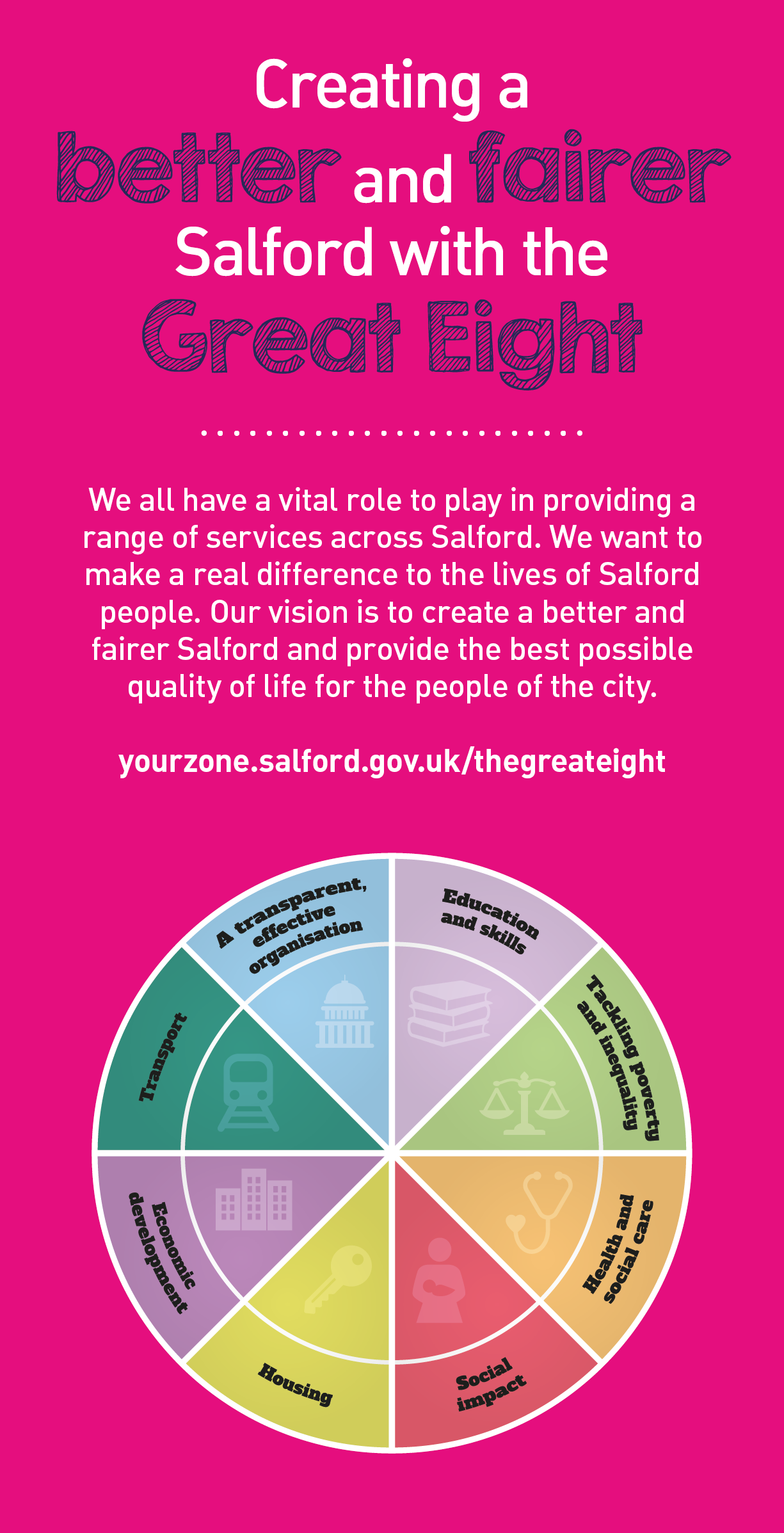 To provide effective administrative and business support that contributes to the work of the Policy and Partnership Team and across community safety, emergency planning and safety advisory group structures.To arrange meetings, book facilities/equipment, prepare agendas, attend meetings and produce and distribute high quality minutes within agreed timescales. To assist officers in the co-ordination of multi-agency delivery plans to achieve community safety, emergency planning and safety advisory objectives. To co-ordinate the council’s emergency planning officer rota to ensure adequate staffing levels are maintained. To assist emergency planning on call officers to participate in training exercises as required.To contribute to the delivery of a broad range of projects relating to key council and partnership priorities. To work with partners and third sector organisations to provide a seamless administrative and business support service. To organise, support and attend promotional events and training sessions as required. To assist in raising the profile and awareness of equality issues through supporting delivery of equality and cohesion related initiatives.To assist officers within the team to carry out policy research so that Salford is able to benefit from new ideas and innovations.To undertake such additional duties commensurate with the level of the post.To carry out all duties with full regard to Salford City Council’s Equal Opportunities and Health & Safety policies.To contribute and demonstrate a commitment to Salford City Council’s Community Safety Strategy.To treat all information in accordance with Salford City Council’s policies on confidentiality and Data Protection.To provide effective administrative and business support that contributes to the work of the Policy and Partnership Team and across community safety, emergency planning and safety advisory group structures.To arrange meetings, book facilities/equipment, prepare agendas, attend meetings and produce and distribute high quality minutes within agreed timescales. To assist officers in the co-ordination of multi-agency delivery plans to achieve community safety, emergency planning and safety advisory objectives. To co-ordinate the council’s emergency planning officer rota to ensure adequate staffing levels are maintained. To assist emergency planning on call officers to participate in training exercises as required.To contribute to the delivery of a broad range of projects relating to key council and partnership priorities. To work with partners and third sector organisations to provide a seamless administrative and business support service. To organise, support and attend promotional events and training sessions as required. To assist in raising the profile and awareness of equality issues through supporting delivery of equality and cohesion related initiatives.To assist officers within the team to carry out policy research so that Salford is able to benefit from new ideas and innovations.To undertake such additional duties commensurate with the level of the post.To carry out all duties with full regard to Salford City Council’s Equal Opportunities and Health & Safety policies.To contribute and demonstrate a commitment to Salford City Council’s Community Safety Strategy.To treat all information in accordance with Salford City Council’s policies on confidentiality and Data Protection.To provide effective administrative and business support that contributes to the work of the Policy and Partnership Team and across community safety, emergency planning and safety advisory group structures.To arrange meetings, book facilities/equipment, prepare agendas, attend meetings and produce and distribute high quality minutes within agreed timescales. To assist officers in the co-ordination of multi-agency delivery plans to achieve community safety, emergency planning and safety advisory objectives. To co-ordinate the council’s emergency planning officer rota to ensure adequate staffing levels are maintained. To assist emergency planning on call officers to participate in training exercises as required.To contribute to the delivery of a broad range of projects relating to key council and partnership priorities. To work with partners and third sector organisations to provide a seamless administrative and business support service. To organise, support and attend promotional events and training sessions as required. To assist in raising the profile and awareness of equality issues through supporting delivery of equality and cohesion related initiatives.To assist officers within the team to carry out policy research so that Salford is able to benefit from new ideas and innovations.To undertake such additional duties commensurate with the level of the post.To carry out all duties with full regard to Salford City Council’s Equal Opportunities and Health & Safety policies.To contribute and demonstrate a commitment to Salford City Council’s Community Safety Strategy.To treat all information in accordance with Salford City Council’s policies on confidentiality and Data Protection.To provide effective administrative and business support that contributes to the work of the Policy and Partnership Team and across community safety, emergency planning and safety advisory group structures.To arrange meetings, book facilities/equipment, prepare agendas, attend meetings and produce and distribute high quality minutes within agreed timescales. To assist officers in the co-ordination of multi-agency delivery plans to achieve community safety, emergency planning and safety advisory objectives. To co-ordinate the council’s emergency planning officer rota to ensure adequate staffing levels are maintained. To assist emergency planning on call officers to participate in training exercises as required.To contribute to the delivery of a broad range of projects relating to key council and partnership priorities. To work with partners and third sector organisations to provide a seamless administrative and business support service. To organise, support and attend promotional events and training sessions as required. To assist in raising the profile and awareness of equality issues through supporting delivery of equality and cohesion related initiatives.To assist officers within the team to carry out policy research so that Salford is able to benefit from new ideas and innovations.To undertake such additional duties commensurate with the level of the post.To carry out all duties with full regard to Salford City Council’s Equal Opportunities and Health & Safety policies.To contribute and demonstrate a commitment to Salford City Council’s Community Safety Strategy.To treat all information in accordance with Salford City Council’s policies on confidentiality and Data Protection.To provide effective administrative and business support that contributes to the work of the Policy and Partnership Team and across community safety, emergency planning and safety advisory group structures.To arrange meetings, book facilities/equipment, prepare agendas, attend meetings and produce and distribute high quality minutes within agreed timescales. To assist officers in the co-ordination of multi-agency delivery plans to achieve community safety, emergency planning and safety advisory objectives. To co-ordinate the council’s emergency planning officer rota to ensure adequate staffing levels are maintained. To assist emergency planning on call officers to participate in training exercises as required.To contribute to the delivery of a broad range of projects relating to key council and partnership priorities. To work with partners and third sector organisations to provide a seamless administrative and business support service. To organise, support and attend promotional events and training sessions as required. To assist in raising the profile and awareness of equality issues through supporting delivery of equality and cohesion related initiatives.To assist officers within the team to carry out policy research so that Salford is able to benefit from new ideas and innovations.To undertake such additional duties commensurate with the level of the post.To carry out all duties with full regard to Salford City Council’s Equal Opportunities and Health & Safety policies.To contribute and demonstrate a commitment to Salford City Council’s Community Safety Strategy.To treat all information in accordance with Salford City Council’s policies on confidentiality and Data Protection.To provide effective administrative and business support that contributes to the work of the Policy and Partnership Team and across community safety, emergency planning and safety advisory group structures.To arrange meetings, book facilities/equipment, prepare agendas, attend meetings and produce and distribute high quality minutes within agreed timescales. To assist officers in the co-ordination of multi-agency delivery plans to achieve community safety, emergency planning and safety advisory objectives. To co-ordinate the council’s emergency planning officer rota to ensure adequate staffing levels are maintained. To assist emergency planning on call officers to participate in training exercises as required.To contribute to the delivery of a broad range of projects relating to key council and partnership priorities. To work with partners and third sector organisations to provide a seamless administrative and business support service. To organise, support and attend promotional events and training sessions as required. To assist in raising the profile and awareness of equality issues through supporting delivery of equality and cohesion related initiatives.To assist officers within the team to carry out policy research so that Salford is able to benefit from new ideas and innovations.To undertake such additional duties commensurate with the level of the post.To carry out all duties with full regard to Salford City Council’s Equal Opportunities and Health & Safety policies.To contribute and demonstrate a commitment to Salford City Council’s Community Safety Strategy.To treat all information in accordance with Salford City Council’s policies on confidentiality and Data Protection.To provide effective administrative and business support that contributes to the work of the Policy and Partnership Team and across community safety, emergency planning and safety advisory group structures.To arrange meetings, book facilities/equipment, prepare agendas, attend meetings and produce and distribute high quality minutes within agreed timescales. To assist officers in the co-ordination of multi-agency delivery plans to achieve community safety, emergency planning and safety advisory objectives. To co-ordinate the council’s emergency planning officer rota to ensure adequate staffing levels are maintained. To assist emergency planning on call officers to participate in training exercises as required.To contribute to the delivery of a broad range of projects relating to key council and partnership priorities. To work with partners and third sector organisations to provide a seamless administrative and business support service. To organise, support and attend promotional events and training sessions as required. To assist in raising the profile and awareness of equality issues through supporting delivery of equality and cohesion related initiatives.To assist officers within the team to carry out policy research so that Salford is able to benefit from new ideas and innovations.To undertake such additional duties commensurate with the level of the post.To carry out all duties with full regard to Salford City Council’s Equal Opportunities and Health & Safety policies.To contribute and demonstrate a commitment to Salford City Council’s Community Safety Strategy.To treat all information in accordance with Salford City Council’s policies on confidentiality and Data Protection.To provide effective administrative and business support that contributes to the work of the Policy and Partnership Team and across community safety, emergency planning and safety advisory group structures.To arrange meetings, book facilities/equipment, prepare agendas, attend meetings and produce and distribute high quality minutes within agreed timescales. To assist officers in the co-ordination of multi-agency delivery plans to achieve community safety, emergency planning and safety advisory objectives. To co-ordinate the council’s emergency planning officer rota to ensure adequate staffing levels are maintained. To assist emergency planning on call officers to participate in training exercises as required.To contribute to the delivery of a broad range of projects relating to key council and partnership priorities. To work with partners and third sector organisations to provide a seamless administrative and business support service. To organise, support and attend promotional events and training sessions as required. To assist in raising the profile and awareness of equality issues through supporting delivery of equality and cohesion related initiatives.To assist officers within the team to carry out policy research so that Salford is able to benefit from new ideas and innovations.To undertake such additional duties commensurate with the level of the post.To carry out all duties with full regard to Salford City Council’s Equal Opportunities and Health & Safety policies.To contribute and demonstrate a commitment to Salford City Council’s Community Safety Strategy.To treat all information in accordance with Salford City Council’s policies on confidentiality and Data Protection.To provide effective administrative and business support that contributes to the work of the Policy and Partnership Team and across community safety, emergency planning and safety advisory group structures.To arrange meetings, book facilities/equipment, prepare agendas, attend meetings and produce and distribute high quality minutes within agreed timescales. To assist officers in the co-ordination of multi-agency delivery plans to achieve community safety, emergency planning and safety advisory objectives. To co-ordinate the council’s emergency planning officer rota to ensure adequate staffing levels are maintained. To assist emergency planning on call officers to participate in training exercises as required.To contribute to the delivery of a broad range of projects relating to key council and partnership priorities. To work with partners and third sector organisations to provide a seamless administrative and business support service. To organise, support and attend promotional events and training sessions as required. To assist in raising the profile and awareness of equality issues through supporting delivery of equality and cohesion related initiatives.To assist officers within the team to carry out policy research so that Salford is able to benefit from new ideas and innovations.To undertake such additional duties commensurate with the level of the post.To carry out all duties with full regard to Salford City Council’s Equal Opportunities and Health & Safety policies.To contribute and demonstrate a commitment to Salford City Council’s Community Safety Strategy.To treat all information in accordance with Salford City Council’s policies on confidentiality and Data Protection.To provide effective administrative and business support that contributes to the work of the Policy and Partnership Team and across community safety, emergency planning and safety advisory group structures.To arrange meetings, book facilities/equipment, prepare agendas, attend meetings and produce and distribute high quality minutes within agreed timescales. To assist officers in the co-ordination of multi-agency delivery plans to achieve community safety, emergency planning and safety advisory objectives. To co-ordinate the council’s emergency planning officer rota to ensure adequate staffing levels are maintained. To assist emergency planning on call officers to participate in training exercises as required.To contribute to the delivery of a broad range of projects relating to key council and partnership priorities. To work with partners and third sector organisations to provide a seamless administrative and business support service. To organise, support and attend promotional events and training sessions as required. To assist in raising the profile and awareness of equality issues through supporting delivery of equality and cohesion related initiatives.To assist officers within the team to carry out policy research so that Salford is able to benefit from new ideas and innovations.To undertake such additional duties commensurate with the level of the post.To carry out all duties with full regard to Salford City Council’s Equal Opportunities and Health & Safety policies.To contribute and demonstrate a commitment to Salford City Council’s Community Safety Strategy.To treat all information in accordance with Salford City Council’s policies on confidentiality and Data Protection.To provide effective administrative and business support that contributes to the work of the Policy and Partnership Team and across community safety, emergency planning and safety advisory group structures.To arrange meetings, book facilities/equipment, prepare agendas, attend meetings and produce and distribute high quality minutes within agreed timescales. To assist officers in the co-ordination of multi-agency delivery plans to achieve community safety, emergency planning and safety advisory objectives. To co-ordinate the council’s emergency planning officer rota to ensure adequate staffing levels are maintained. To assist emergency planning on call officers to participate in training exercises as required.To contribute to the delivery of a broad range of projects relating to key council and partnership priorities. To work with partners and third sector organisations to provide a seamless administrative and business support service. To organise, support and attend promotional events and training sessions as required. To assist in raising the profile and awareness of equality issues through supporting delivery of equality and cohesion related initiatives.To assist officers within the team to carry out policy research so that Salford is able to benefit from new ideas and innovations.To undertake such additional duties commensurate with the level of the post.To carry out all duties with full regard to Salford City Council’s Equal Opportunities and Health & Safety policies.To contribute and demonstrate a commitment to Salford City Council’s Community Safety Strategy.To treat all information in accordance with Salford City Council’s policies on confidentiality and Data Protection.To provide effective administrative and business support that contributes to the work of the Policy and Partnership Team and across community safety, emergency planning and safety advisory group structures.To arrange meetings, book facilities/equipment, prepare agendas, attend meetings and produce and distribute high quality minutes within agreed timescales. To assist officers in the co-ordination of multi-agency delivery plans to achieve community safety, emergency planning and safety advisory objectives. To co-ordinate the council’s emergency planning officer rota to ensure adequate staffing levels are maintained. To assist emergency planning on call officers to participate in training exercises as required.To contribute to the delivery of a broad range of projects relating to key council and partnership priorities. To work with partners and third sector organisations to provide a seamless administrative and business support service. To organise, support and attend promotional events and training sessions as required. To assist in raising the profile and awareness of equality issues through supporting delivery of equality and cohesion related initiatives.To assist officers within the team to carry out policy research so that Salford is able to benefit from new ideas and innovations.To undertake such additional duties commensurate with the level of the post.To carry out all duties with full regard to Salford City Council’s Equal Opportunities and Health & Safety policies.To contribute and demonstrate a commitment to Salford City Council’s Community Safety Strategy.To treat all information in accordance with Salford City Council’s policies on confidentiality and Data Protection.To provide effective administrative and business support that contributes to the work of the Policy and Partnership Team and across community safety, emergency planning and safety advisory group structures.To arrange meetings, book facilities/equipment, prepare agendas, attend meetings and produce and distribute high quality minutes within agreed timescales. To assist officers in the co-ordination of multi-agency delivery plans to achieve community safety, emergency planning and safety advisory objectives. To co-ordinate the council’s emergency planning officer rota to ensure adequate staffing levels are maintained. To assist emergency planning on call officers to participate in training exercises as required.To contribute to the delivery of a broad range of projects relating to key council and partnership priorities. To work with partners and third sector organisations to provide a seamless administrative and business support service. To organise, support and attend promotional events and training sessions as required. To assist in raising the profile and awareness of equality issues through supporting delivery of equality and cohesion related initiatives.To assist officers within the team to carry out policy research so that Salford is able to benefit from new ideas and innovations.To undertake such additional duties commensurate with the level of the post.To carry out all duties with full regard to Salford City Council’s Equal Opportunities and Health & Safety policies.To contribute and demonstrate a commitment to Salford City Council’s Community Safety Strategy.To treat all information in accordance with Salford City Council’s policies on confidentiality and Data Protection.To provide effective administrative and business support that contributes to the work of the Policy and Partnership Team and across community safety, emergency planning and safety advisory group structures.To arrange meetings, book facilities/equipment, prepare agendas, attend meetings and produce and distribute high quality minutes within agreed timescales. To assist officers in the co-ordination of multi-agency delivery plans to achieve community safety, emergency planning and safety advisory objectives. To co-ordinate the council’s emergency planning officer rota to ensure adequate staffing levels are maintained. To assist emergency planning on call officers to participate in training exercises as required.To contribute to the delivery of a broad range of projects relating to key council and partnership priorities. To work with partners and third sector organisations to provide a seamless administrative and business support service. To organise, support and attend promotional events and training sessions as required. To assist in raising the profile and awareness of equality issues through supporting delivery of equality and cohesion related initiatives.To assist officers within the team to carry out policy research so that Salford is able to benefit from new ideas and innovations.To undertake such additional duties commensurate with the level of the post.To carry out all duties with full regard to Salford City Council’s Equal Opportunities and Health & Safety policies.To contribute and demonstrate a commitment to Salford City Council’s Community Safety Strategy.To treat all information in accordance with Salford City Council’s policies on confidentiality and Data Protection.To provide effective administrative and business support that contributes to the work of the Policy and Partnership Team and across community safety, emergency planning and safety advisory group structures.To arrange meetings, book facilities/equipment, prepare agendas, attend meetings and produce and distribute high quality minutes within agreed timescales. To assist officers in the co-ordination of multi-agency delivery plans to achieve community safety, emergency planning and safety advisory objectives. To co-ordinate the council’s emergency planning officer rota to ensure adequate staffing levels are maintained. To assist emergency planning on call officers to participate in training exercises as required.To contribute to the delivery of a broad range of projects relating to key council and partnership priorities. To work with partners and third sector organisations to provide a seamless administrative and business support service. To organise, support and attend promotional events and training sessions as required. To assist in raising the profile and awareness of equality issues through supporting delivery of equality and cohesion related initiatives.To assist officers within the team to carry out policy research so that Salford is able to benefit from new ideas and innovations.To undertake such additional duties commensurate with the level of the post.To carry out all duties with full regard to Salford City Council’s Equal Opportunities and Health & Safety policies.To contribute and demonstrate a commitment to Salford City Council’s Community Safety Strategy.To treat all information in accordance with Salford City Council’s policies on confidentiality and Data Protection.To provide effective administrative and business support that contributes to the work of the Policy and Partnership Team and across community safety, emergency planning and safety advisory group structures.To arrange meetings, book facilities/equipment, prepare agendas, attend meetings and produce and distribute high quality minutes within agreed timescales. To assist officers in the co-ordination of multi-agency delivery plans to achieve community safety, emergency planning and safety advisory objectives. To co-ordinate the council’s emergency planning officer rota to ensure adequate staffing levels are maintained. To assist emergency planning on call officers to participate in training exercises as required.To contribute to the delivery of a broad range of projects relating to key council and partnership priorities. To work with partners and third sector organisations to provide a seamless administrative and business support service. To organise, support and attend promotional events and training sessions as required. To assist in raising the profile and awareness of equality issues through supporting delivery of equality and cohesion related initiatives.To assist officers within the team to carry out policy research so that Salford is able to benefit from new ideas and innovations.To undertake such additional duties commensurate with the level of the post.To carry out all duties with full regard to Salford City Council’s Equal Opportunities and Health & Safety policies.To contribute and demonstrate a commitment to Salford City Council’s Community Safety Strategy.To treat all information in accordance with Salford City Council’s policies on confidentiality and Data Protection.To provide effective administrative and business support that contributes to the work of the Policy and Partnership Team and across community safety, emergency planning and safety advisory group structures.To arrange meetings, book facilities/equipment, prepare agendas, attend meetings and produce and distribute high quality minutes within agreed timescales. To assist officers in the co-ordination of multi-agency delivery plans to achieve community safety, emergency planning and safety advisory objectives. To co-ordinate the council’s emergency planning officer rota to ensure adequate staffing levels are maintained. To assist emergency planning on call officers to participate in training exercises as required.To contribute to the delivery of a broad range of projects relating to key council and partnership priorities. To work with partners and third sector organisations to provide a seamless administrative and business support service. To organise, support and attend promotional events and training sessions as required. To assist in raising the profile and awareness of equality issues through supporting delivery of equality and cohesion related initiatives.To assist officers within the team to carry out policy research so that Salford is able to benefit from new ideas and innovations.To undertake such additional duties commensurate with the level of the post.To carry out all duties with full regard to Salford City Council’s Equal Opportunities and Health & Safety policies.To contribute and demonstrate a commitment to Salford City Council’s Community Safety Strategy.To treat all information in accordance with Salford City Council’s policies on confidentiality and Data Protection.To provide effective administrative and business support that contributes to the work of the Policy and Partnership Team and across community safety, emergency planning and safety advisory group structures.To arrange meetings, book facilities/equipment, prepare agendas, attend meetings and produce and distribute high quality minutes within agreed timescales. To assist officers in the co-ordination of multi-agency delivery plans to achieve community safety, emergency planning and safety advisory objectives. To co-ordinate the council’s emergency planning officer rota to ensure adequate staffing levels are maintained. To assist emergency planning on call officers to participate in training exercises as required.To contribute to the delivery of a broad range of projects relating to key council and partnership priorities. To work with partners and third sector organisations to provide a seamless administrative and business support service. To organise, support and attend promotional events and training sessions as required. To assist in raising the profile and awareness of equality issues through supporting delivery of equality and cohesion related initiatives.To assist officers within the team to carry out policy research so that Salford is able to benefit from new ideas and innovations.To undertake such additional duties commensurate with the level of the post.To carry out all duties with full regard to Salford City Council’s Equal Opportunities and Health & Safety policies.To contribute and demonstrate a commitment to Salford City Council’s Community Safety Strategy.To treat all information in accordance with Salford City Council’s policies on confidentiality and Data Protection.To provide effective administrative and business support that contributes to the work of the Policy and Partnership Team and across community safety, emergency planning and safety advisory group structures.To arrange meetings, book facilities/equipment, prepare agendas, attend meetings and produce and distribute high quality minutes within agreed timescales. To assist officers in the co-ordination of multi-agency delivery plans to achieve community safety, emergency planning and safety advisory objectives. To co-ordinate the council’s emergency planning officer rota to ensure adequate staffing levels are maintained. To assist emergency planning on call officers to participate in training exercises as required.To contribute to the delivery of a broad range of projects relating to key council and partnership priorities. To work with partners and third sector organisations to provide a seamless administrative and business support service. To organise, support and attend promotional events and training sessions as required. To assist in raising the profile and awareness of equality issues through supporting delivery of equality and cohesion related initiatives.To assist officers within the team to carry out policy research so that Salford is able to benefit from new ideas and innovations.To undertake such additional duties commensurate with the level of the post.To carry out all duties with full regard to Salford City Council’s Equal Opportunities and Health & Safety policies.To contribute and demonstrate a commitment to Salford City Council’s Community Safety Strategy.To treat all information in accordance with Salford City Council’s policies on confidentiality and Data Protection.To provide effective administrative and business support that contributes to the work of the Policy and Partnership Team and across community safety, emergency planning and safety advisory group structures.To arrange meetings, book facilities/equipment, prepare agendas, attend meetings and produce and distribute high quality minutes within agreed timescales. To assist officers in the co-ordination of multi-agency delivery plans to achieve community safety, emergency planning and safety advisory objectives. To co-ordinate the council’s emergency planning officer rota to ensure adequate staffing levels are maintained. To assist emergency planning on call officers to participate in training exercises as required.To contribute to the delivery of a broad range of projects relating to key council and partnership priorities. To work with partners and third sector organisations to provide a seamless administrative and business support service. To organise, support and attend promotional events and training sessions as required. To assist in raising the profile and awareness of equality issues through supporting delivery of equality and cohesion related initiatives.To assist officers within the team to carry out policy research so that Salford is able to benefit from new ideas and innovations.To undertake such additional duties commensurate with the level of the post.To carry out all duties with full regard to Salford City Council’s Equal Opportunities and Health & Safety policies.To contribute and demonstrate a commitment to Salford City Council’s Community Safety Strategy.To treat all information in accordance with Salford City Council’s policies on confidentiality and Data Protection.To provide effective administrative and business support that contributes to the work of the Policy and Partnership Team and across community safety, emergency planning and safety advisory group structures.To arrange meetings, book facilities/equipment, prepare agendas, attend meetings and produce and distribute high quality minutes within agreed timescales. To assist officers in the co-ordination of multi-agency delivery plans to achieve community safety, emergency planning and safety advisory objectives. To co-ordinate the council’s emergency planning officer rota to ensure adequate staffing levels are maintained. To assist emergency planning on call officers to participate in training exercises as required.To contribute to the delivery of a broad range of projects relating to key council and partnership priorities. To work with partners and third sector organisations to provide a seamless administrative and business support service. To organise, support and attend promotional events and training sessions as required. To assist in raising the profile and awareness of equality issues through supporting delivery of equality and cohesion related initiatives.To assist officers within the team to carry out policy research so that Salford is able to benefit from new ideas and innovations.To undertake such additional duties commensurate with the level of the post.To carry out all duties with full regard to Salford City Council’s Equal Opportunities and Health & Safety policies.To contribute and demonstrate a commitment to Salford City Council’s Community Safety Strategy.To treat all information in accordance with Salford City Council’s policies on confidentiality and Data Protection.To provide effective administrative and business support that contributes to the work of the Policy and Partnership Team and across community safety, emergency planning and safety advisory group structures.To arrange meetings, book facilities/equipment, prepare agendas, attend meetings and produce and distribute high quality minutes within agreed timescales. To assist officers in the co-ordination of multi-agency delivery plans to achieve community safety, emergency planning and safety advisory objectives. To co-ordinate the council’s emergency planning officer rota to ensure adequate staffing levels are maintained. To assist emergency planning on call officers to participate in training exercises as required.To contribute to the delivery of a broad range of projects relating to key council and partnership priorities. To work with partners and third sector organisations to provide a seamless administrative and business support service. To organise, support and attend promotional events and training sessions as required. To assist in raising the profile and awareness of equality issues through supporting delivery of equality and cohesion related initiatives.To assist officers within the team to carry out policy research so that Salford is able to benefit from new ideas and innovations.To undertake such additional duties commensurate with the level of the post.To carry out all duties with full regard to Salford City Council’s Equal Opportunities and Health & Safety policies.To contribute and demonstrate a commitment to Salford City Council’s Community Safety Strategy.To treat all information in accordance with Salford City Council’s policies on confidentiality and Data Protection.To provide effective administrative and business support that contributes to the work of the Policy and Partnership Team and across community safety, emergency planning and safety advisory group structures.To arrange meetings, book facilities/equipment, prepare agendas, attend meetings and produce and distribute high quality minutes within agreed timescales. To assist officers in the co-ordination of multi-agency delivery plans to achieve community safety, emergency planning and safety advisory objectives. To co-ordinate the council’s emergency planning officer rota to ensure adequate staffing levels are maintained. To assist emergency planning on call officers to participate in training exercises as required.To contribute to the delivery of a broad range of projects relating to key council and partnership priorities. To work with partners and third sector organisations to provide a seamless administrative and business support service. To organise, support and attend promotional events and training sessions as required. To assist in raising the profile and awareness of equality issues through supporting delivery of equality and cohesion related initiatives.To assist officers within the team to carry out policy research so that Salford is able to benefit from new ideas and innovations.To undertake such additional duties commensurate with the level of the post.To carry out all duties with full regard to Salford City Council’s Equal Opportunities and Health & Safety policies.To contribute and demonstrate a commitment to Salford City Council’s Community Safety Strategy.To treat all information in accordance with Salford City Council’s policies on confidentiality and Data Protection.To provide effective administrative and business support that contributes to the work of the Policy and Partnership Team and across community safety, emergency planning and safety advisory group structures.To arrange meetings, book facilities/equipment, prepare agendas, attend meetings and produce and distribute high quality minutes within agreed timescales. To assist officers in the co-ordination of multi-agency delivery plans to achieve community safety, emergency planning and safety advisory objectives. To co-ordinate the council’s emergency planning officer rota to ensure adequate staffing levels are maintained. To assist emergency planning on call officers to participate in training exercises as required.To contribute to the delivery of a broad range of projects relating to key council and partnership priorities. To work with partners and third sector organisations to provide a seamless administrative and business support service. To organise, support and attend promotional events and training sessions as required. To assist in raising the profile and awareness of equality issues through supporting delivery of equality and cohesion related initiatives.To assist officers within the team to carry out policy research so that Salford is able to benefit from new ideas and innovations.To undertake such additional duties commensurate with the level of the post.To carry out all duties with full regard to Salford City Council’s Equal Opportunities and Health & Safety policies.To contribute and demonstrate a commitment to Salford City Council’s Community Safety Strategy.To treat all information in accordance with Salford City Council’s policies on confidentiality and Data Protection.Key outcomes  Key outcomes  Key outcomes  Provision of high quality administrative and business support for the Policy and Partnership and Community Safety teams.Ensures the City Council takes fully regard of its equalities duties in the development in the delivery of its business.  Play a key role in building and maintaining strong links with communities of interest to improve community cohesion and foster positive relations in support of the council’s public sector equality duty.Play a key role in protecting and maintaining public safety through administration of the council’s emergency planning processesPlay a key role in maintaining effective relationships with a wide range of partners across the city including the Police, Fire Service, Clinical Commissioning Group and other key stakeholders represented on community safety partnership.   Personally embraces the Council’s values of Pride, Passion, People and Personal Responsibility, and embodies these values in everything you do.  Embeds these values throughout the team.What we need from you  What we need from you  What we need from you  Demonstrates initiative, confidence and personal responsibility for action.Good communicator who communicates with clarity and enthusiasm and is able to create rapport and build trust and confidenceGood interpersonal and time management skills with the ability to work with diverse stakeholders Ability to work with confidential and sensitive data Ability to ensure reliable, accurate and timely information is available at all times to inform decision making. Ability to work flexibly and attend evening meetings as required Determined and consistently persists with actions to achieve outcomes. Models and demonstrates our values and leadership behaviours.Demonstrates respect and caring for others, treating everyone fairly; listening and acting on the things people say. Excellent Microsoft Office skills (Word, Excel and Outlook). Application Guidance  Our values 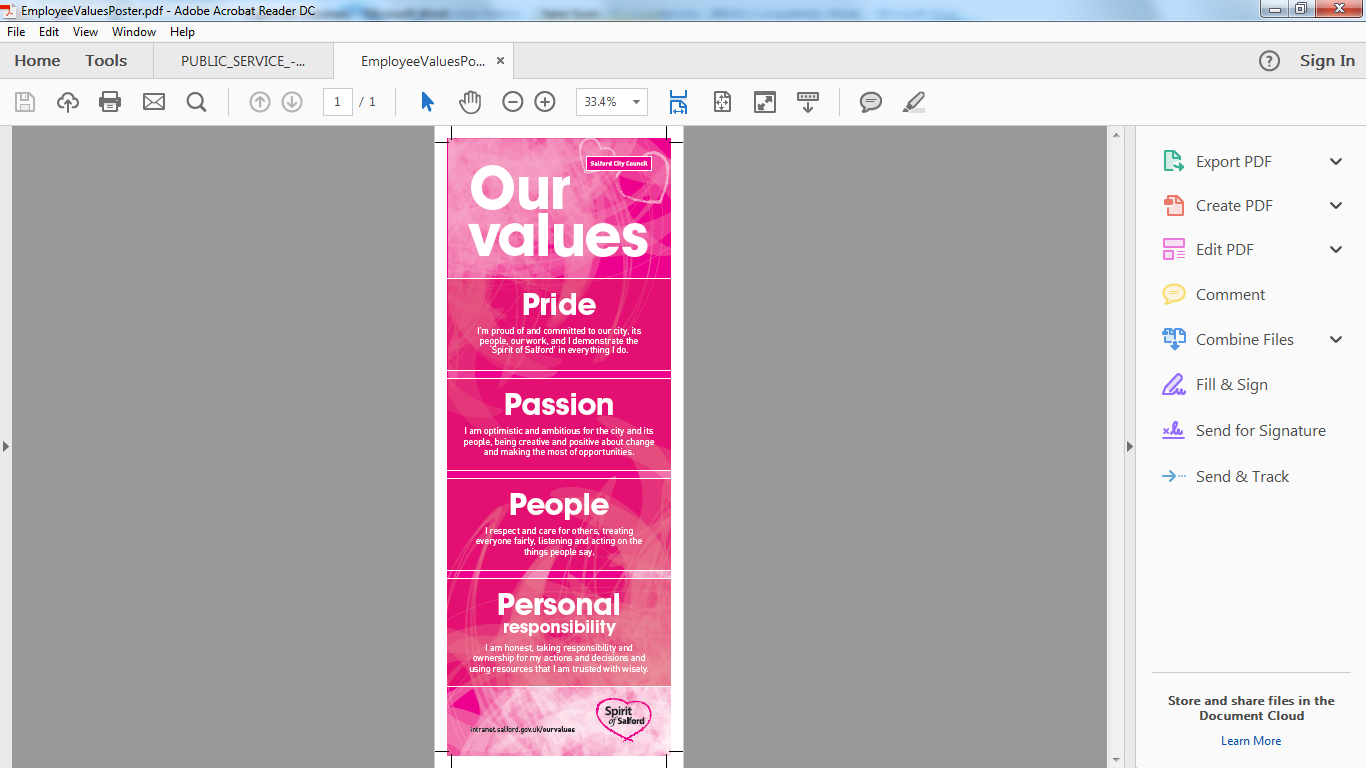 